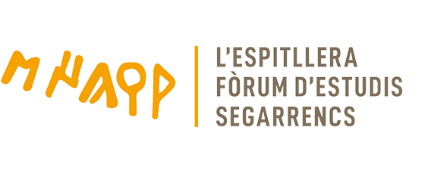 Butlleta d’inscripció a l’associacióCal enviar aquesta butlleta, degudament emplenada, a Jordi Oliva (tresorer) i Ramon Saball (secretari): jolival@uoc.edu i ramonsaball@gmail.com Cognoms: Nom:DNI:Adreça postal: @: Telf. fix: Telf. mòbil: Interessos dins de l’associació: Domiciliació quota associació (marca la que correspongui)___ ordinària: 30€/anuals___ reduïda (estudiants, aturats i altres circumstàncies especials): 15€/anual___ col·laboració extra: indica una quantitat anual de 50€ - 75€ - 100€ - __€IBAN: CCC:Signatura:Observacions: 